Application for Employment          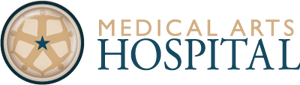 

PLEASE PRINT 


Position(s) Applied For:                                                                                      Date of Application: ______________/_______/_________Referral Source:	□Advertisement 	□Employee 			□Government Employee Agency
		□Walk-in 		□Private Employee Agency 	□Other ___________________________________Name: ______________________________________________________________________________________________________
			Last				First				MiddleAddress: ____________________________________________________________________________________________________
			Street				City			State			Zip CodeTelephone Number: ……………………………………………………………………………………………………………. (_______)_________-_______________    Telephone Number (Alternate): …………..………………………………………………………………………….…. (_______)_________-_______________	 Do you have relatives employed by Medical Arts Hospital? ……………………………………………………………………………………	□YES	□NORelative’s name(s): _______________________________________________ Relationship: _______________________________Have you ever been employed here before? …………………………………………………………………………………………………………..	□YES	□NOIf yes, please indicate the following-
Position: ___________________________	Department: _____________________ Date of Employment: _______/_____/_______
Are you legally eligible for employment in this country? …………………………………………………………………………………………	□YES	□NO
(Proof of U.S. Citizenship or immigration status will be required upon employment.)Date available to work: ………………………………………………………………………………………………………………………………. _______/_____/_______Type of employment desired:	     □Full Time	     □Part Time	     □PRN (As the situation demands)Have you been convicted of a felony in the last seven (7) years? …………………………………………………………………………… □YES	□NO
(Such conviction may be relevant if job related, but does not bar you from employment.)If YES, please explain: _________________________________________________________________________________________
____________________________________________________________________________________________________________
_______________________________________________________________________________________________________
_______________________________________________________________________________________________________
_______________________________________________________________________________________________________

Driver’s license number (if required by job): ………………………………………………………………….	_______________________ STATE _______AN EQUAL OPPORTUNITY EMPLOYEREmployment History

List your last four (4) employers, assignments or volunteer activities, starting with the most recent, including military experience. Explain any gaps in employment in comments section below.
Comments (including explanation of any gaps in employment):
____________________________________________________________________________________________________________
____________________________________________________________________________________________________________
____________________________________________________________________________________________________________
____________________________________________________________________________________________________________Education & Training


High School or G.E.D. __________________________________________________________________________________________
			   Date		       School			City/State		Last Grade Completed

If a license, certificate or other authorization is required/related to the position for which you are applying, complete the following:List any foreign language(s) and check the box that best describes your skill level.Skills/Qualifications: List special skills or qualifications (not listed above) you possess which you believe further qualify you for the position for which you are an applicant (include computer languages, types of computers and computer software, word-processing, typing speed, 10-key calculator, specialized equipment or machines, tools, vehicles, heavy equipment or memberships for example).
________________________________________________________________________________________________________________________________________________________________________________________________________________________________________________________________________________________________________________________________________________________________________________________________________________________________________________________________________________________________________________________________________________________________________________________________________________________
________________________________________________________________________________________________________________________


References

List name and telephone number of three business/work references who are not related to you and are not previous supervisors. If not applicable, list three school or personal references that are not related to you.It is understood and agreed upon that any misrepresentation by me in this application will be sufficient cause for cancellation of this application and/or separation from the Employer’s service if I have been employed. Furthermore, I understand that just as I am free to resign at any time, the Employer reserves the right to terminate my employment at any time, with or without prior notice. I understand that no representative of the Employer has the authority to make any assurances to the contrary.If required for the position, I also understand that as a condition of employment I will be subject to the following: driving record check, criminal history investigation, medical examination and a pre-employment drug-alcohol screening test. An employment offer received from the district is contingent upon information received from any required tests, checks, investigations, or exams.I give the Employer the right to investigate all references and to secure additional information about me, if job related. I hereby release from liability the Employer and its representatives for seeking such information and all other persons, corporations or organizations for furnishing such information.The Employer is an Equal Opportunity Employer. The Employer does not discriminate in employment and no question on this application is used for the purpose of limiting or excusing any applicant’s consideration for employment on a basis prohibited by local, state, or federal law.This application is valid for sixty (60) days. At the conclusion of that time, if I have not heard from the Employer and still wish to be considered for employment, it will be necessary to fill out a new application.Signature of Applicant: ______________________________________________  Date: ______________/_______/_________WE THANK YOU FOR YOUR INTEREST IN EMPLOYMENT WITH MEDICAL ARTS HOSPITALApplication Return ProcessPhysical mailing address:Traci Brown
c/o Medical Arts Hospital
2200 N. Bryan Ave.
Lamesa, TX 79331E-mail address:	Traci Brown – tbrown@medicalartshospital.orgEmployer                                                               Telephone
                                                                                (           )              -Dates EmployedDates EmployedSummarize the nature of the work 
performed and job responsibilitiesEmployer                                                               Telephone
                                                                                (           )              -FromToSummarize the nature of the work 
performed and job responsibilitiesAddressAddressJob TitleHourly Rate/SalaryHourly Rate/SalaryJob TitleStartingStartingImmediate Supervisor and Title$PerImmediate Supervisor and Title$PerReason for LeavingHourly Rate/SalaryHourly Rate/SalaryReason for LeavingFinalFinalMay we contact for reference?        □Yes         □No          □Later$PerMay we contact for reference?        □Yes         □No          □Later$PerEmployer                                                               Telephone
                                                                                (           )              -Dates EmployedDates EmployedSummarize the nature of the work 
performed and job responsibilitiesEmployer                                                               Telephone
                                                                                (           )              -FromToSummarize the nature of the work 
performed and job responsibilitiesAddressAddressJob TitleHourly Rate/SalaryHourly Rate/SalaryJob TitleStartingStartingImmediate Supervisor and Title$PerImmediate Supervisor and Title$PerReason for LeavingHourly Rate/SalaryHourly Rate/SalaryReason for LeavingFinalFinalMay we contact for reference?        □Yes         □No          □Later$PerMay we contact for reference?        □Yes         □No          □Later$PerEmployer                                                               Telephone
                                                                                (           )              -Dates EmployedDates EmployedSummarize the nature of the work 
performed and job responsibilitiesEmployer                                                               Telephone
                                                                                (           )              -FromToSummarize the nature of the work 
performed and job responsibilitiesAddressAddressJob TitleHourly Rate/SalaryHourly Rate/SalaryJob TitleStartingStartingImmediate Supervisor and Title$PerImmediate Supervisor and Title$PerReason for LeavingHourly Rate/SalaryHourly Rate/SalaryReason for LeavingFinalFinalMay we contact for reference?        □Yes         □No          □Later$PerMay we contact for reference?        □Yes         □No          □Later$PerEmployer                                                               Telephone
                                                                                (           )              -Dates EmployedDates EmployedSummarize the nature of the work 
performed and job responsibilitiesEmployer                                                               Telephone
                                                                                (           )              -FromToSummarize the nature of the work 
performed and job responsibilitiesAddressAddressJob TitleHourly Rate/SalaryHourly Rate/SalaryJob TitleStartingStartingImmediate Supervisor and Title$PerImmediate Supervisor and Title$PerReason for LeavingHourly Rate/SalaryHourly Rate/SalaryReason for LeavingFinalFinalMay we contact for reference?        □Yes         □No          □Later$PerMay we contact for reference?        □Yes         □No          □Later$PerCollege or Trade SchoolNumber Years CompletedType of DegreeGPAMajorMinorLicense/CertificationDate IssuedIssued By (State or Other)License NumberLocation of  Issuing Authority (City & State)LanguageRead and WriteRead and SpeakRead OnlySpeak OnlyNameJob Position/TitleTelephoneYears Known(            )              -(            )              -(            )              -